            Vadovaudamasi  Lietuvos Respublikos  vietos  savivaldos  įstatymo  18 straipsnio 1 dalimi ir atsižvelgdama į viešosios įstaigos ,,Pagėgių pirminės sveikatos priežiūros centras“ 2017 m. gruodžio 6 d. raštą Nr. 288 ,,Dėl informacijos pateikimo“, Pagėgių savivaldybės taryba n u s p r e n d ž i a:1. Pakeisti Pagėgių savivaldybės tarybos 2015 m. liepos 30 d. sprendimo Nr. T-129 ,,Dėl viešosios įstaigos ,,Pagėgių pirminės sveikatos priežiūros centras“ stebėtojų  tarybos sudarymo ir nuostatų patvirtinimo“ 1 punkto 1.4 papunktį ir  jį išdėstyti taip:„1.4. Lilija Lacienė, viešosios įstaigos ,,Pagėgių pirminės sveikatos priežiūros centras“ gydytoja odontologė“.                  2. Sprendimą paskelbti Teisės aktų registre ir Pagėgių savivaldybės interneto svetainėje www.pagegiai.lt.            Šis sprendimas gali būti skundžiamas Lietuvos Respublikos administracinių bylų teisenos įstatymo nustatyta tvarka.Savivaldybės meras 								Virginijus Komskis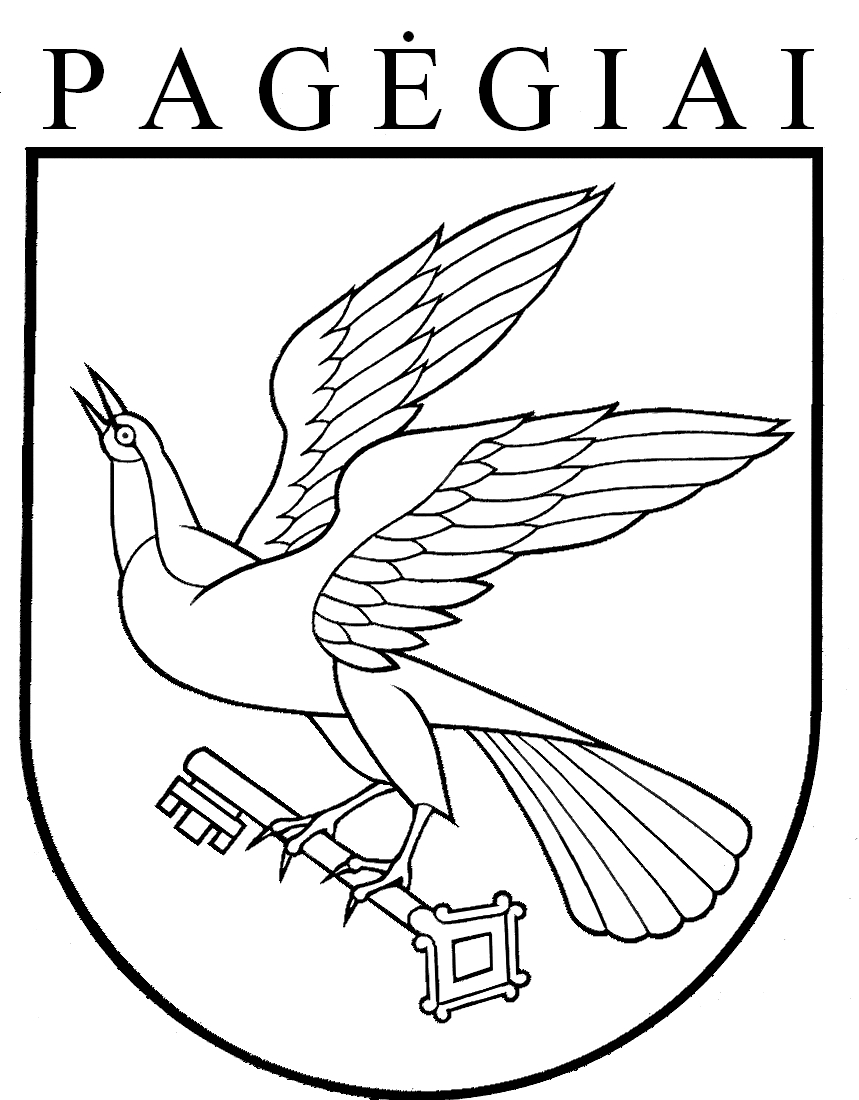 Pagėgių savivaldybės tarybasprendimasDĖL PAGĖGIŲ SAVIVALDYBĖS TARYBOS 2015 M. LIEPOS 30  D. SPRENDIMO NR. T-129 ,,DĖL VIEŠOSIOS ĮSTAIGOS ,,PAGĖGIŲ PIRMINĖS SVEIKATOS PRIEŽIŪROS CENTRAS“ STEBĖTOJŲ TARYBOS SUDARYMO IR NUOSTATŲ PATVIRTINIMO“  PAKEITIMO 2017 m. gruodžio 20 d. Nr. T-189Pagėgiai